PENGARUH MODEL PEMBELAJARAN BERBASIS MASALAH TERHADAP HASIL BELAJAR FISIKA SISWA KELAS X SMK NEGERI 2 SIMPANG KIRISKRIPSI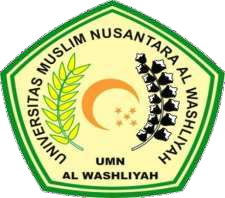 OLEH : AHMAD ROSYADI151124008PROGRAM STUDI PENDIDIKAN FISIKAFAKULTAS KEGURUAN DAN ILMU PENDIDIKANUNIVERSITAS MUSLIM NUSANTARA AL-WASHLIYAH2022